Администрация города Торжка Тверской областиПОСТАНОВЛЕНИЕВ соответствии с Бюджетным кодексом Российской Федерации, Федеральным законом от 28.06.2014 № 172-ФЗ «О стратегическом планировании в Российской Федерации», постановлением администрации города Торжка от 22.10.2015 № 478                         «О порядке разработки и корректировки прогноза социально-экономического развития муниципального образования город Торжок на долгосрочный период», администрация города  Торжка  п о с т а н о в л я е т:Утвердить прогноз социально-экономического развития муниципального образования город Торжок на долгосрочный период до 2024 года (прилагается).Настоящее Постановление вступает в силу со дня его  подписания, подлежит официальному опубликованию и размещению в свободном доступе на сайте администрации муниципального образования город Торжок в информационно-телекоммуникационной сети Интернет.Глава города	          								 А.В. Меньщиков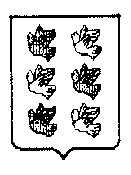 проект_.10.2018г. Торжок                                                № О прогнозе социально-экономического развития  муниципального образования город Торжок на долгосрочный период до 2024 годаО прогнозе социально-экономического развития  муниципального образования город Торжок на долгосрочный период до 2024 годаО прогнозе социально-экономического развития  муниципального образования город Торжок на долгосрочный период до 2024 года